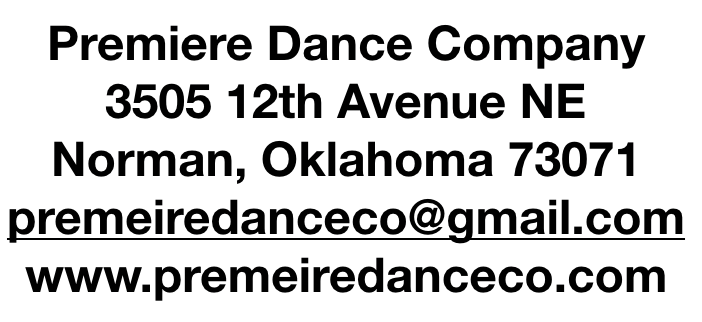 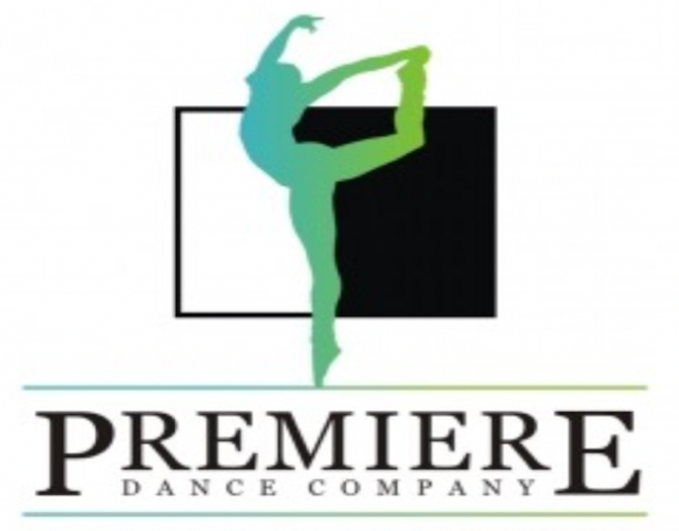 BIRTHDAY CONTRACTPlease fully complete this contract and email (premieredanceco@gmail.com), mail it to the address above or drop it off at our location, signed with your deposit no later than one week from when your reservation is made from the date of the party.  If we do not receive the contract in the specified time, no arrangements will be made for the party.  Please keep a copy for your records. Premiere Dance Company Provides:A two-hour party for 12 including the birthday child.  Each additional child is an additional $12.00.YOUR CHOICE of Ballerina Princess, Pop Star Diva or Hip-Hop Hero (or another approved theme)dance classplates, silverware, napkins and candlestable for cake, table decorations and centerpiecegift bags and party favors for each party guestphoto backdrop areaset up and clean up for the eventPlease provide the following information:Birthday Child’s Name: ___________________________________       Age: _________________ Date of Party	________________________________Name of Parent:  _______________________________________________________________________________________________Address:	__________________________________________________________________________________________________Telephone:	__________________________________E-mail:________________________________________________________